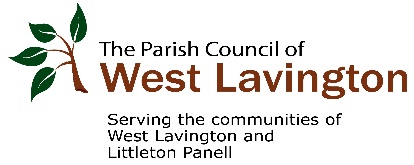 WEST LAVINGTON PARISH COUNCIL    MEETING OF THE PARISH COUNCIL ON 04 NOVEMBER  2021 at 1900Held via Zoom as COVID-19 rates high in West Lavington and assessed as a risk to public healthMINUTESMeeting closed at 2130Signed…………………………………………………………………………08 December 2021Present:Councillors: Mrs J Ford (Chairman), Mr D Muns, Mr R Gamble, Mr P Blundell, Mis L Gough, Mr R Scott, Mr P West and Mr R  Oglesby (arrived at 2000).Also present Mrs K Elston (clerk) and 20 members of the community/public21/22/081Apologies for absence        There were none as all councillors present21/22/082Declaration of interests       There were none.21/22/083Co-opting new councillor – Richard Scott         Mr Scott has requested to re-join the parish council after a short          break as a co-opted councillor.  All councillors in agreement.         Proposed: Mrs J Ford        Seconded: Mr P Blundell        All councillors present in agreement        Mr Scott signed the declaration.        Clerk will organise a parish council email address to be set up for        Mr Scott.KE21/22/084Minutes of the last meetings held 07.10.2021 and   Matters arising        Minutes of the meeting – these were agreed to be a true and         accurate record.  Chairman signed the.        Proposed: Mr R Gamble        Seconded: Mr P Blundell        All councillors present in agreement        Matters Arising - all covered on the agenda21/22/085Chairman’s Announcements         Chairman thanked so many members of the public in attendance         and advised that there is still a vacancy for a councillor and would         welcome applications.            Drainage work on the playing fields – this is due to happen on the         week commencing 15 November and once the date is confirmed a         notification will do onto the website.         Road closure on Pottern to Devizes Road – details have bene          placed on the website         Wessex Water working on the Edington Road on 27 and 28          November.21/22/086Public Participation         Dauntsey Planning application PL/2021/09496 – members of          public spoke in relation to the application.            Chair explained that a lot of work had been carried out by          parish councillors, county councillors prior to the meeting, looking          at the plans and talking to the applicant to request more details.           The applicant has now requested an extension for their application         to be considered until the middle of December.  They have         advised that this will give them time to review the re-routing of the         footpath and as soon as any revised plans are published the          parish council will put them on the website.  The timing of the         release of these plans may result in the date of the next parish         council meeting being changed from the first Thursday of the          months.  Chair recommended that the planning for the coach park         is also reviewed as well as the public footpath re-re-routing.         Member of public 1         Do not want the footpath diverted onto the A360.  Also there is 706         metres of hedging planned that could potentially be allowed to          grow and reduce visibility – is this permissible?  The plans show          that there would be an enclosed space with a hedge either side.          There is a loss of the view of Strawberry Hill.  Bus park – concerns         about vista being maintained.  Believes there is an under          estimation of the traffic going in through the main gates.  Objecting         on safety grounds.         Member of public 2         There will be a loss of view to the visa from Cheverell road.  The          potentially for people in the new development will be to look into          houses on Cheverell Road. Believes that the coaches will stay         there longer than the time stated in the application and there will         also be times at weekends due to weekend sport fixtures etc.           Does not believe the planning application gives a true reflection of         the amount of coach traffic onto the school grounds.         Member of public 3         Question raised about objections already submitted, do they need         to be resubmitted when the revised plans are submitted by the         applicant.  Feels that applicant should have withdrawn their          application and submitted a new one.  Councillor Richard Scott         advised that as the application is being revised then the initial          submissions will still be considered, whereas if a new application         was made then new objections and comments would have needed          to be submitted.  Also raised the concerns of the current tennis          court that is being used as carpark without a change of use having         been requested and the footpath goes between the two tennis         courts. It would be possible to direct staff and visitors to use the         carpark at the back of the school as there are spare spaces there.          Wiltshire Council enforcement officer should look at the use of the         tennis court for carparking.         Member of public 4         One of the reasons being given in this planning application is the         safeguarding risks and need to consider if this is a real concern.         There is already a safe place for the buses and cars to park.           Consideration also needs to be given for the safety and welfare of         community, which would be highlighted in the proposed          re-routing of the footpath.         Member of public 5         The proposed coach park will result in more lights in the grounds         which detracts from the view of the night sky.  The Kissing Gate         which was on the boundary of the school grounds near         Sunnyside was removed without consultation with the community.           The plans show a lot more hedges and plants which will shut off           the school from the community even more than it is now.          Member of the Public 6          Feels references to safeguarding in the application has potentially          been an over use of the word. Concerned that the application          implies that the school pupils are at risk from the community.           Believes that the path could remain where it is but be cordoned           off.          Member of the Public 7          Wished to thank the parish council for their support with Hedges          House and for finding the person who has supported them with           the process.          Mrs Ford explained that once the revised plans have been           submitted then the parish council and the community will need to           submit any further comments that have.  Once the plans have          been resubmitted by the applicant then the parish council will          advise the community through the parish council website, News          & Views and the community Facebook.  Mrs Ford asked the           members of the public to also advise people when the new plans          become available. Also, for all those members of the community           that have emailed the parish council we will confirm with them as          well.          The Rights of Way is a separate matter and will require a          separate application.  Rights of Way will find the application to          re-route the footpath problematic and it is likely that they would           refuse the application.  Wiltshire Council supported the Rights of          Way Countryside Action Plan in 2015.  Rights of Way applications          can have objections submitted for a loss of enjoyment.          Parish council will advise the community as soon as the revised                      plans become available.JF/KE21/22/087Wiltshire Councillor Report (Mr D Muns)           PL/2021/09496 application – Mr Muns advised that he has            spoken with the Head and Bursar in his capacity as county            councillor.  He has also been communicating with Wiltshire            Council Planning department and the Rights of Way department.           Rights of Way have confirmed that they cannot support the            current application as a consultee in the process.  As well as the           focus on the footpath there also needs to be a focus on the            coach park and the impact of headlights, number of coaches etc.           CATG Meeting on 09.11.2021 – this meeting will be online.           Area Board meeting on 06.12.2021 – this meeting will be online.2000 – Councillors R Oglesby arrived.21/22/088PlanningApplications to consider                 PL/2021/09496  Dauntsey’s School, High Street, West           Lavington, Devizes  SN10 4HE – Development of a coach, mini-           bus and taxi drop-off/pick up area and associated            Infrastructure and re-routing of public footpath. To be placed on           Next agenda due to resubmission of plan by applicant.              PL/2021/10014  7 Duck Street, West Lavington, Devizes           SN10 4LG – Crab Apple – reduce by 2m.  No objectionsPlanning Monitoring                           ENF/2021/00766 Dauntsey House, 9 Church Street, West           Lavington, Devizes  SN10 4LB – the application has now been           submitted and will appear on the next agenda as an application.            Ransom Strip – the solicitor has put forward amendments to the           legal documents that have been drafted by the seller’s solicitor.           The proportion of ownership by the parish council of 20% cannot           be amended.   Awaiting the final draft documents to circulate to           councillors prior to them being signed.             NHP Revision – currently contacting previous members of the           Steering Group to ask if they want to be part of the review group.KE21/22/089Corona Virus update           No updates.          21/22/090Committee membership revision and Corporate Planning Meeting date21/22/091Highways Update          Duck Street – Mr Muns has spoken to the Manager of Dauntseys          Home and she has advised that they would like double yellow          lines to be put in place.  This will be discussed at the next parish           Council meeting as an application has already been submitted to           CATG who meet on 09.11.2021.  Previously the owner had           advised the Clerk that he was continuing to explore the potential          of additional parking at the home but the Manager has confirmed          that this will not be furthered as too difficult and expensive.  Mr          Muns will speak to Wiltshire Council to establish the cost of yellow          lines.          Flooding at Rick Barton – during recent heavy rainfall a resident          reported flooding at Rick Barton and after further investigation he          believes it is due to several blocked gullies.  Mrs Ford requested          that the parish steward on his planned visit this week cleared           them.  But unfortunately, the steward was diverted to work           elsewhere.  The member of the community has suggested that           the parish council considered commissioning a contractor to clear          the gullies.  Wiltshire Council have confirmed that the Gullies           Team will be in the parish at the end of November and will          clear the drains and gullies identified as being blocked if they can          be identified to them.DM21/22/092Finance          Finance monitoring – Operational Budget sent to Mr Oglesby and          Mrs Ford to monitor bank reconciliation.  Mr Oglesby signed the          bank statement.  Budget monitoring to be sent out to councillors.          Internal and External Audit arrangements update – none to           report.          Remembrance Sunday – Mr Blundell has agreed to attend the          service and lay the wreath.  An additional wreath has been           purchased to lay at the Remembrance Avenue.          Precept setting for 2022-23 – the confirmed data for Band D          properties have just arrived at 1500 today and therefore figures          and options will be presented at the next meeting in December.          Final decision at the meeting in January so the request can be          submitted by 18 January 2022.          DisbursementsCheque Number                    Payee                                                           £1833                                        Wicksteed (inspection)                                192.00            1834                                        Kaye Elston (clerk expenses)                       21.89                  1835                                        Emm Electrical                                            144.00             1836                                        Kaye Elston (clerk salary)                           299.63 KE21/22/093Receipt of Working Groups and project reports           Footpaths – report was distributed to councillors prior to the           meeting. The contractor for the repairs to WLAV14 has been           commissioned and the work will be completed in January 2022.           Mr West has been doing some research on footpaths by looking           at the Wiltshire Council website.   There are currently two            Rights of Way applications to change the status of footpaths.             The parish council have not been notified of these applications           as part of the consultation process. Mr West agreed to look at            them in more detail and email the Chair and Clerk.            Playgrounds Group update – safety matting quotes have been           received and the preferred contractor is in sum of £340.             Councillors in agreement to accept this quote and the clerk will           instruct the contractor.           Proposed: Mr P Blundell           Seconded: Mr R Oglesby           All councillors in agreement           Mr Blundell has identified new signs that need to be put up in the           playground for the BMX track and the whole site.  Costings to be           sourced.  The speaking tubes have been re-taped as it had been           removed and the parish council have agreed to keep them            restricted due to COVID risks.           Vandalism at the BMX track – big holes were dug around the            track.  These have now been repaired and the CCTV footage           has been sent to the police.           Wicksteed inspection report has been received and there are no           high risks identified.  The report will be discussed further by the           Playgrounds Group when they meet next.           Clothing bin at Village Hall – this has been ordered and awaiting           delivery.           West Lavington Village Hall update – clerk has sent relevant            documents to the solicitor who will speak to Sandra Gamble           direct to ensure the necessary documents are completed for the           Village Hall transfer from its current charity status to a Charitable            Incorporated Organisation (CIO).           War Memorial Faculty Request update – the notification period            has now been completed and the Diocese now need a           photograph of the notice in the church porch.  Mrs Ford           agreed to take one and send onto the clerk.           Telephone Kiosk in Rutts Lane – still looking at a contractor to            repaint the telephone box.  Also discussed how to improve the            sign so that it is more obvious where the defib is located.  Ms           Gough will research this further.           Defib cabinets – new cabinet fitted to the one in Rutts Lane and            one more to complete at the bus stop.           Speedwatch Group – Ms Gough advised there are five volunteers           and the sessions will commence again soon.  Mrs Ford will put in           a request for more volunteers in the parish council report in News           and Views.KEJFLGJF21/22/094Commemorating the Queens Jubilee in 2022           Commemoration Mugs – Mr Blundell has produced a design for            the mugs showing the Whistler’s Window.  Councillors agreed            the design and Mr Blundell and Mr Oglesby will source costings.           Agreement to provide a mug to all children in the village up to the           age of 11 and the children at the primary school.21/22/095Date of next parish council meeting           09 December 2021 at 1900          01 December 2021 at 1900 Corporate Planning via Zoom          Playgrounds Working Group meeting – Wednesday 24           November at 1900 via zoom